										ПРОЕКТ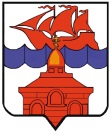 РОССИЙСКАЯ ФЕДЕРАЦИЯКРАСНОЯРСКИЙ КРАЙТАЙМЫРСКИЙ ДОЛГАНО-НЕНЕЦКИЙ МУНИЦИПАЛЬНЫЙ РАЙОНХАТАНГСКИЙ СЕЛЬСКИЙ СОВЕТ ДЕПУТАТОВРЕШЕНИЕ00.00.2019                                                                                                  		   № 000-РСО внесении изменений в решение Хатангского сельского Совета  депутатов «Об утверждении Положения о порядке проведения конкурса по отбору кандидатов на должность Главы сельского поселения Хатанга»Хатангский сельский  Совет депутатов решил:1. Внести в Положение о порядке проведения конкурса по отбору кандидатов на должность Главы сельского поселения Хатанга», утвержденное решением от 04 марта 2016 года № 256-РС «Об утверждении Положения о порядке проведения конкурса по отбору кандидатов на должность Главы сельского поселения Хатанга» (в редакции Решений Хатангского сельского Совета депутатов от 21 февраля 2017 года № 17-РС, от 22 сентября 2017 года № 43-РС, от 18 июня 2018 №84-РС), следующие изменения:1) в абзаце третьем подпункта 4 пункта 1.2 слова «не менее, чем за 20» заменить словами «не позднее чем за 35»;2) раздел 2. Основание участия кандидата в конкурсе считать разделом 3;3) в пункте 3.1 дополнить подпунктом 6 следующего содержания:«6) справка о наличии (отсутствии) судимости и (или) факта уголовного преследования либо о прекращении уголовного преследования.»;4) в пункте 3.3 цифру «15» заменить цифрой «35»;5) в подпункте «д» пункта 3.5 слова «1 – 3, 5 пункта 3.1» заменить словами «1 - 3, 5, 6 пункта 3.1»;6) в приложении 2 к Положению о порядке проведения конкурса по отбору кандидатов на должность главы сельского поселения Хатанга после абзаца четвертого дополнить абзацем следующего содержания:«Даю согласие конкурсной комиссии по проведению конкурса по отбору кандидатов на должность Главы сельского поселения Хатанга, Хатангскому сельскому Совету депутатов на обработку в соответствии с пунктом 3 статьи 3 Федерального закона от 27.07.2006 № 152-ФЗ «О персональных данных» моих персональных данных, содержащихся в документах, представленных на конкурс по отбору кандидатов на должность Главы сельского поселения Хатанга.».2. Настоящее Решение вступает в силу со дня его официального опубликования. ПОЯСНИТЕЛЬНАЯ ЗАПИСКАк проекту решения Хатангского сельского Совета депутатов «О внесении изменений в решение Хатангского сельского Совета  депутатов «Об утверждении Положения о порядке проведения конкурса по отбору кандидатов на должность Главы сельского поселения Хатанга»В соответствии с частью 2.1 статьи 36 Федерального закона от 6 октября 2003 г. № 131-ФЗ «Об общих принципах организации местного самоуправления в Российской Федерации» порядок проведения по отбору кандидатов на должность главы муниципального образования устанавливается представительным органом муниципального образования и должен предусматривать опубликование условий конкурса, сведений о дате, времени и месте его проведения не позднее чем за 20 дней до дня проведения конкурса. При этом нужно учесть, что кандидатом на должность главы муниципального образования может быть зарегистрирован гражданин, который на день проведения конкурса не имеет в соответствии с Федеральным законом от 12 июня 2002 г. № 67-ФЗ «Об основных гарантиях избирательных прав и права на участие в референдуме граждан Российской Федерации» ограничений пассивного избирательного права для избрания выборным должностным лицом местного самоуправления.В этой связи, внесение изменений в нормативный правовой акт, устанавливающий порядок проведения конкурса по отбору кандидатов на должность Главы сельского поселения Хатанга, в части введения дополнительных требований к кандидату на эту должность. Кандидат должен представить справку о наличии (отсутствии) судимости и (или) факта уголовного преследования либо о прекращении уголовного преследования.  Согласно  Федеральному закону от 27 июля 2006 № 152-ФЗ (ред. от 31.12.2017) «О персональных данных» информация о наличии (отсутствии) судимости и (или) факта уголовного преследования либо о прекращении уголовного преследования является персональной и предоставляется только лично заявителю или его представителю по доверенности. Кроме того, согласно Приказу МВД России от 07.11.2011 № 1121 (ред. от 22.08.2017) «Об утверждении Административного регламента Министерства внутренних дел Российской Федерации по предоставлению государственной услуги по выдаче справок о наличии (отсутствии) судимости и (или) факта уголовного преследования либо о прекращении уголовного преследования» предоставляется по письменному обращению заявителя и в течение 30 дней со дня получения обращения направляют ответ заявителю. В связи с этим увеличивается срок опубликования решения о назначении конкурса не менее чем за 35 дней до дня проведения конкурса. ФИНАНСОВО - ЭКОНОМИЧЕСКОЕ ОБОСНОВАНИЕПринятие предлагаемого Решения не потребует дополнительных расходов, покрываемых за счет местного бюджета.ПЕРЕЧЕНЬ НОРМАТИВНО-ПРАВОВЫХ АКТОВ, ПОДЛЕЖАЩИХПРИЗНАНИЮ УТРАТИВШИМИ СИЛУ, ПРИОСТАНОВЛЕНИЮ, ИЗМЕНЕНИЮ, ДОПОЛНЕНИЮ ИЛИ ПРИНЯТИЮ В СВЯЗИ С ПРИНЯТИЕМ РЕШЕНИЯПринятие предлагаемого Решения не потребует внесения изменений в действующее нормативные правовые акты. Консультант - юрист Хатангскогосельского Совета депутатов                                                                              В.Н. ЧупринаПредседатель   Хатангскогосельского Совета депутатов                             М.Ю. Чарду                Глава сельского поселения                 Хатанга                                       А.В. Кулешов